Western Australia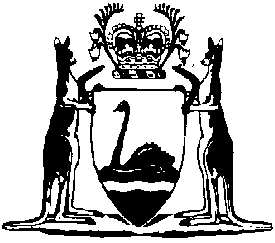 Industry (Advances) Regulations 1981Compare between:[01 May 1981, 00-a0-02] and [01 Jul 1998, 00-b0-07]Western AustraliaINDUSTRY (ADVANCES) ACT 1947INTERPRETATION ACT 1918Industry (Advances) Regulations 19811. 	Citation 		These regulations may be cited as the Industry (Advances) Regulations 1981.2. 	Commencement 		These regulations shall come into operation on the day on which the Industry (Advances) Amendment Act 1980 comes into operation.3. 	Interpretation 		In these regulations — 	“the Act” means the Industry (Advances) Act 1947.4. 	Decentralized locations 		For the purposes of the definition of “decentralized location” in section 2 of the Act — 	(a)	the distance referred to in paragraph (a) of that definition is a distance of 100 kilometres; and	(b)	the areas referred to in paragraph (b) of that definition which are special regions are those areas which are within a radius of 8 kilometres of the main or only post office, as the case requires, at Mandurah, Northam, Pinjarra, Toodyay and York, respectively.5. 	Certificate 		The form of certificate set out in the Schedule to these regulations is prescribed for the purposes of section 3 (3) of the Act.6. 	Revocation 		The Industry (Advances) Act Regulation 1948* is revoked.	[* Published in the Government Gazette of 30 April 1948 p.937.] Schedule[Regulation 5]CERTIFICATE UNDER SECTION 3 (3) OF 
THE INDUSTRY (ADVANCES) ACT 1947TO: 	The Commissioners,
The Rural and Industries Bank
of Western Australia,
Perth.1. 	I certify that . . . . . . . . . . . . . . . . . . . . . . . . . . . . . . . . . . . . . . . . . . . . . .of . . . . . . . . . . . . . . . . . . . . . . . . . . . . . . . . . . . . . . . . . . . . . . . . . . . . . .(in this certificate called “the approved applicant”) is an approved applicant for financial assistance under the Industry (Advances) Act 1947 (in this certificate called “the Act”) and is entitled to that assistance.2. 	Subject to paragraph 4 of this certificate, I direct you — (a)	to advance to the approved applicant a sum not exceeding $ . . . . . . . .; and/or(b)	to give a guarantee in favour of . . . . . . . . . . . . . . . . . . . . . . . . . . . . . . . . . . . . (in this certificate called “the lender”) guaranteeing the debt owed by the approved applicant to the lender in a sum not exceeding 
$ . . . . . . . . . . . . . . . . ., together with the total sum representing interest and charges referred to in that guarantee; and/or(c)	to give an indemnity for the purposes of the Residual Indemnity Scheme for Small Businesses in favour of the lender in respect of the debt owed by the approved applicant to the lender in a sum not exceeding $ . . . . . . 3. 	For the purpose of rendering to the approved applicant the financial assistance referred to in paragraph 2 of this certificate, I delegate to you under section 3A of the Act the following powers — 4. 	The terms of the financial assistance referred to in paragraph 2 of this certificate are as follows — 5. 	I further direct as follows — Dated at Perth this . . . . . . . . . . . . . . . . day of . . . . .. . . . . . . . . . . . . . . . 19 . . . . . . . . . . . . . . . . . . . . . . . . . . . . . . . . . . . . 
            Treasurer of the State of
                Western Australia Notes1	This is a compilation of the Industry (Advances) Regulations 1981 and includes the amendments referred to in the following Table.Compilation tableCitationGazettalCommencementIndustry (Advances) Regulations 19811 May 1981 p. 13711 May 1981